　　　　　　　　　　　　　　　　　　　　　　　　　　　　　　　　　　　　　　　　　　提出日　2022年　　月　　日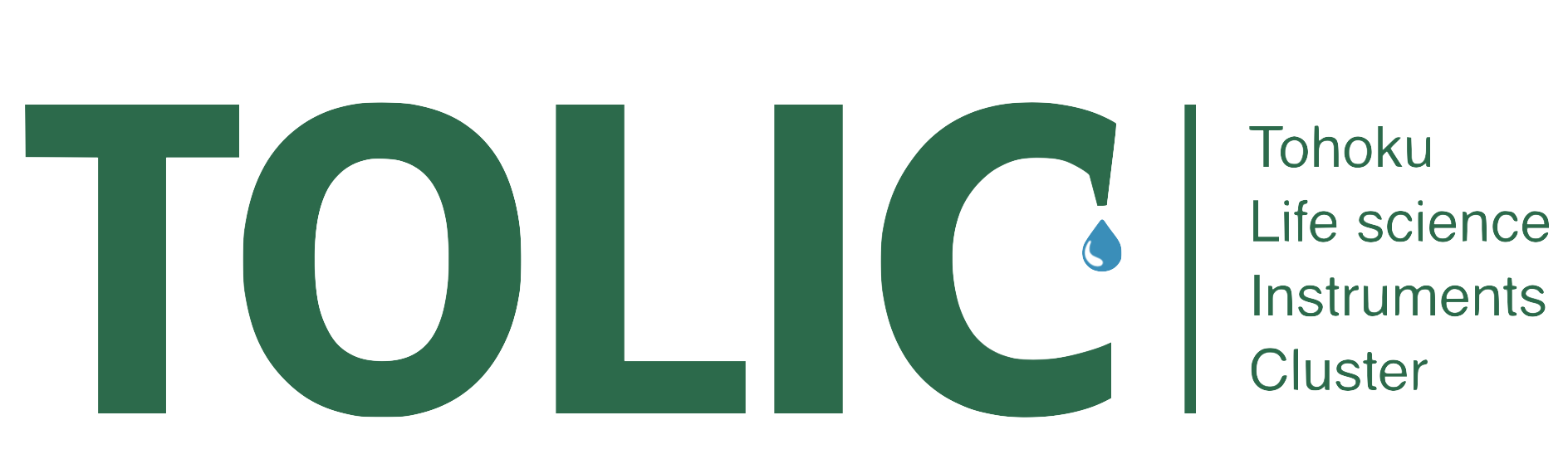 第２回ヘルステック・デバイス・フォーラム学生研究成果発表コンテスト応募申請書■発表概要　（500字程度、成果等がわかる図1枚添付）■社会実装への抱負　（200字程度）　　　■指導教員からの推薦コメント■研究成果等がわかる図1枚添付　(フリガナ)発表者氏名指導教員氏名所属（学科まで記入）連絡先住所e-mail　Addressグループ参加の場合は発表者以外の氏名を記載発表テーマ